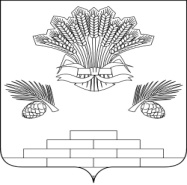 АДМИНИСТРАЦИЯ ЯШКИНСКОГО МУНИЦИПАЛЬНОГО РАЙОНАПОСТАНОВЛЕНИЕот «05» декабря 2019г. № 856-ппгт ЯшкиноОб утверждении схемы расположения земельного участкана кадастровом плане территории	Рассмотрев заявление кадастрового инженера Ельмеевой А.А., руководствуясь Земельным кодексом Российской Федерации, Федеральным законом от 25.10.2001 № 137-ФЗ «О введении в действие Земельного кодекса Российской Федерации» (в том числе ч.10 ст.3.5), Федеральным Законом от 06.10.2003 № 131-ФЗ «Об общих принципах организации местного самоуправления в Российской Федерации», Федеральным законом от 24.07.2007 № 221-ФЗ «О кадастровой деятельности», Уставом Яшкинского муниципального района, администрация Яшкинского муниципального района постановляет:1. Утвердить прилагаемую схему расположения земельного участка на кадастровом плане территории, площадью 932 кв. м, расположенного по адресу: Российская Федерация, Кемеровская область – Кузбасс, Яшкинский муниципальный район, Ленинское сельское поселение, д. Саломатово, ул. Набережная, 1в/1, с видом разрешенного использования – «Для ведения личного подсобного хозяйства (приусадебный земельный участок)», категория земель – «Земли населённых пунктов», территориальная зона – «Ж 3 – Жилая зона усадебной застройки».2. Срок действия настоящего постановления об утверждении схемы расположения земельного участка на кадастровом плане территории составляет 2 года с момента его подписания.3. Заявитель, обратившийся с заявлением об утверждении схемы расположения земельного участка, имеет право на обращение без доверенности с заявлением о государственном кадастровом учете образуемого земельного участка и о государственной регистрации права собственности на образуемый земельный участок.4. Контроль за исполнением настоящего постановления возложить на первого заместителя главы Яшкинского муниципального района Е.М.Курапова.5. Настоящее постановление вступает в силу с момента подписания.	И.п. главы Яшкинского	муниципального района                                                                Е.М. Курапов                                                              